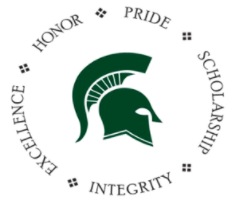 English 9 & English 10-12 Syllabus Hello and welcome to English class for the 2016-2017 school year!  I am very happy to have you in class, and am confident that together, we can set and achieve goals in order to help you succeed long into the future. Course Description:This course is designed to help students develop their skills in reading and written language. Emphasis is placed on IEP goal areas such as reading comprehension, writing mechanics, and written expression. The reading, writing & language textbook Edge, by National Geographic, will be supplemented with high interest magazines, novels and videos. This class fulfills the graduation requirements for English. Daily Required Materials:Planner or an electronic system that will be used each dayBinder, notebook, or accordion file to store worksheets for each class separatelyPaperPen and PencilHighlighterThumb drive or other way to store work completed on computerGrading:All late work is accepted with full points until the end of the grading period when arranged with teacher.Warm Ups:30% of gradeGrammar and skills practice activities completed each day at the beginning of class (graded weekly).Assignments:30% of gradeVaried reading response, comprehension, vocabulary and informal writing activities.Writing:30% of gradeFormal, structured paragraphs, essays and other writing.Final Assessment10% of gradeBased on key concepts and skills learned during the current semester.Classroom Expectations:Be on time and in your seat at the beginning of class.Be respectful toward yourself, your classmates, your teacher and property.Use appropriate language in class.Participate in class and complete your work on time.  Cell phones may be used only with permission from teacher.English 9 & English 10-12 2016-2017Student Signature: _____________________________________ Date: __________Parent/Guardian Signature: _____________________________________ Date: __________